Chapter 8 Practice Tizzy Quest	SCORE ___________	1. For what value(s) of x is the expression  undefined?Simplify each expression.	2.  ÷ 	3.   	4. 	5. 	– 	6.  – 	 Find the LCM of each set of polynomials.	7. 4p, 9m, 18	8.  – 2n – 8,  + 2n – 24For Questions 9 and 10, determine the equations of any vertical asymptotes and the values of x for any points of discontinuity in the graph of each rational function.	9. f(x) = 	10. f(x) = 		11. Graph f(x) = 12. If y varies jointly as x and z and y = 6 when x = 4 and z = 12, find y when 	x = 24 and z = 5.	1. _______________________	2. _______________________	3. _______________________	4. _______________________	5. _______________________	6. _______________________	7. _______________________	8. _______________________	9. _______________________10. _______________________11. 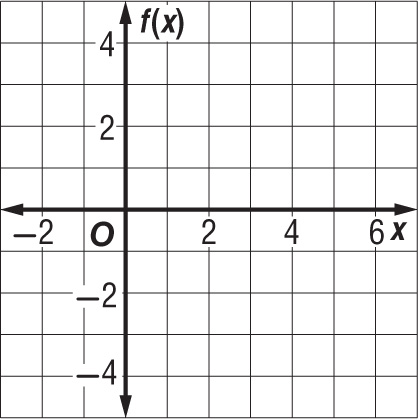 12. _______________________Chapter 8 Tizzy Quest (continued)13. PHOTOGRAPHS A film-developing company noted that in a particular town the number of customers requesting online delivery of their vacation pictures varied directly with the number of households having high-speed Internet access. Currently, 5000 households in the town have high-speed Internet access and 80 customers request online delivery of their photographs. If this trend continues, how many customers should the film-developing company expect to request online delivery when 12,000 households have high-speed Internet access?14. If y varies inversely as x and y = 25 when x = 6, find y when x = 150.15. GASES The volume V of a gas varies inversely as its pressure P. If V = 80 cubic centimeters when P = 2000 millimeters of mercury, find V when P = 320 millimeters of mercury.For Questions 16 and 17, state whether each equation represents a direct, joint, inverse, or combined variation.16.  = r, with dependent variable r 17.  = 1, with dependent variable nFor Questions 18 and 19, solve each equation or inequality.18. x +  = 19. 9 +  >  20. PAINTING Alice can paint a room in 8 hours. Her assistant can paint the same room in 12 hours. How long will it take if the two of them work together? Bonus Solve  = 1.13. _______________________14. _______________________15. _______________________16. _______________________17. _______________________18. _______________________19. _______________________20. _______________________B: _______________________